OWOSSO HIGH SCHOOL
GIRLS VARSITY SOCCEROwosso High School Girls Varsity Soccer falls to * LINDEN HIGH SCHOOL 1-0Monday, May 21, 2018
6:00 PM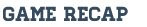 I am so proud of the aggressive, focused play by our team, today. Although Linden controlled the majority of offensive possession, our team contested numerous shots, and made major stops throughout the game. Coach Tew and I have been very impressed with the renewed intensity shown by our team over the past week. We are certainly ending the season on a high note. We hope to see several community soccer players and families at Wednesday's Senior Night soccer game at OHS. 

Owosso Shots: 5
Linden Shots: 37

Owosso Keepers Izzey Newbury: 30 saves

Owosso Record: 3-9 (1-7)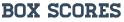 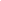 